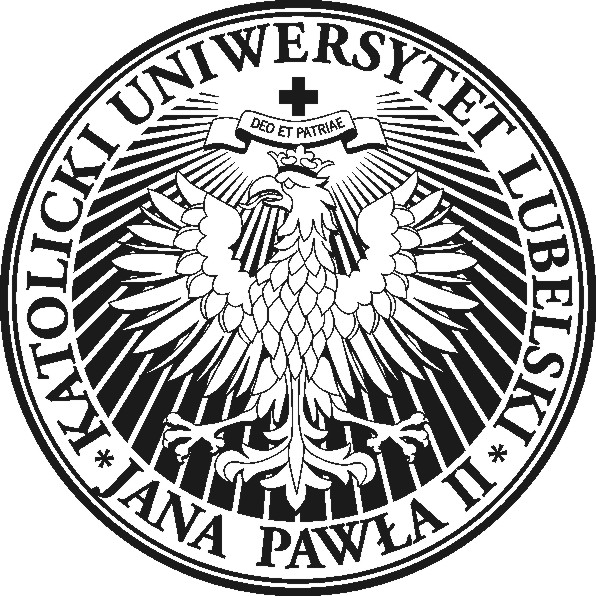 FORMULARZ ZGŁOSZENIOWY DO PROJEKTU 
OTWARTA INTEGRACJA      ………………………………………                         ………………..…………….    Miejsce i data                                                                    Czytelny podpis Załączniki:1/ Kopia legitymacji studenckiej2/ Kopia dokumentu potwierdzającego legalny pobyt3/Oświadczenie o wyrażeniu zgody na przetwarzanie danych osobowychImię i nazwiskoData i miejsce urodzeniaAdres zamieszkaniaAdres do korespondencjiDokument zezwalający na pobyt w Polsce Numer i seria w/w dokumentuWażny od -doObywatelstwoKraj pochodzeniaStatus         student  - cudzoziemiec                    student - imigrant                  student- uchodźca         lider środowiska migranckiego         student  - cudzoziemiec                    student - imigrant                  student- uchodźca         lider środowiska migranckiego         student  - cudzoziemiec                    student - imigrant                  student- uchodźca         lider środowiska migranckiego         student  - cudzoziemiec                    student - imigrant                  student- uchodźca         lider środowiska migranckiegoDługość pobytu w PolsceAdres e-mailNumer telefonu Uniwersytet (nazwa, adres)Kierunek i rok studiówZnajomość j. polskiego w:PoczątkującyŚrednio-zaawansowanyZaawansowany      Biegły                                      mowie                                                         piśmie                                               rozumieniuZnajomość j. angielskiego w:PoczątkującyŚrednio-zaawansowanyZaawansowany        Biegły                                      mowie                                                         piśmie                                               rozumieniuZnajomość innych j. obcych (jakich?)Oferowane działania projektowe do wyboru        Szkolenia w bloku integracyjno kulturowym (przewidywane wycieczki)        Szkolenia z języka polskiego         Szkolenia z zakresu kompetencji miękkich potrzebnych na rynku pracy        Orientation week        Szkoła Letnia „Summer School - Protection of Migrants Rights”         Szkolenia w bloku integracyjno kulturowym (przewidywane wycieczki)        Szkolenia z języka polskiego         Szkolenia z zakresu kompetencji miękkich potrzebnych na rynku pracy        Orientation week        Szkoła Letnia „Summer School - Protection of Migrants Rights”         Szkolenia w bloku integracyjno kulturowym (przewidywane wycieczki)        Szkolenia z języka polskiego         Szkolenia z zakresu kompetencji miękkich potrzebnych na rynku pracy        Orientation week        Szkoła Letnia „Summer School - Protection of Migrants Rights”         Szkolenia w bloku integracyjno kulturowym (przewidywane wycieczki)        Szkolenia z języka polskiego         Szkolenia z zakresu kompetencji miękkich potrzebnych na rynku pracy        Orientation week        Szkoła Letnia „Summer School - Protection of Migrants Rights” Motywacja do uczestnictwa 
w projekcieJakie są Twoje oczekiwania związane z projektem?Kontakt do osoby w razie nagłego wypadkuOŚWIADCZENIEOświadczam, że:Uprzedzony/a o odpowiedzialności karnej z art. 233 Kodeksu Karnego za złożenie nieprawdziwego oświadczenia lub zatajenie prawdy, niniejszym oświadczam, że w/w dane są zgodne z prawdą.Zapoznałem/am się z Regulamin rekrutacji i uczestnictwa w szkoleniach realizowanych w ramach projektu „Otwarta Integracja” i zobowiązuję się do jego przestrzegania. Zostałe/am poinformowany/a, że projekt współfinansowany jest ze środków Unii Europejskiej  w ramach Programu Krajowego Funduszu Azylu, Migracji i Integracji.Jestem świadomy/a, że złożenie Formularza Zgłoszeniowego nie jest równoznaczne z zakwalifikowaniem do udziału w projekcie. W przypadku zakwalifikowania mnie do udziału w projekcie zobowiązuję się do wniesienia opłaty uczestnictwa w projekcie w wysokości 180,00 zł. (słownie: sto osiemdziesiąt złotych).Deklaruję wolę uczestnictwa w projekcie „Otwarta Integracja” realizowanego przez Katolicki Uniwersytet Lubelski Jana Pawła II współfinansowanego przez Unię Europejska w ramach Programu Krajowego Funduszu Azylu, Migracji i Integracji. Wyrażam zgodę na przetwarzanie moich danych osobowych w celu dokumentacji udzielenia pomocy i obsługi projektu. Respektuję katolicki charakter Uczelni.    ………………………………………                              ………………..…………….    Miejsce i data                                                                    Czytelny podpis OŚWIADCZENIE SPEŁNIANIA KRYTERIÓW KWALIFIKOWALNOŚCI DO PROJEKTU OWTARTA INTEGRACJAUprzedzony/a o odpowiedzialności karnej z art. 233 Kodeksu Karnego za złożenie nieprawdziwego oświadczenia lub zatajenie prawdy niniejszym oświadczam, że kwalifikuję się do grupy uczestników/czek projektu „Otwarta Integracja” realizowanego w ramach Programu Krajowego Funduszu Azylu, Migracji i Integracji wymienionych w § 4 Regulaminu rekrutacji i uczestnictwa w szkoleniach realizowanych 
w ramach projektu „Otwarta Integracja”, tj. spełniam łącznie następujące warunki:jestem obcokrajowcem, pochodzę z państw trzecich,nie posiadam obywatelstwa żadnego z krajów UE,przebywam na terytorium RP legalnie, co potwierdzam odpowiednim dokumentem,jestem studentem uczelni lubelskiej/liderem środowiska migranckiego (niepotrzebne skreślić).………………………………………                              ………………..…………….    Miejsce i data                                                                    Czytelny podpis